1 ETAPAS  Mokytojui siūlom pasiruošti pačiam, susipažinti su 5G ir palydovinio ryšio panašumais ir skirtumais, įvertinant tokius kintamuosius kaip:Infrastruktūra GreitisNaudojimo sritysPaskirtisIr kt. Galima pasinaudoti informacija iš tokių šaltinių kaip:https://www.whistleout.com/Internet/Guides/5g-internet-vs-satellite-internethttps://www.satelliteinternet.com/resources/satellite-vs-5g-internet/ https://medium.com/networkers-fiit-stu/satellite-internet-vs-5g-collaborators-or-competitors-76b5e73c6b7b2 ETAPAS  3 min.Mokytojas pristato pamokos temą, tikslą, eigą, suskirsto mokinius grupėmis, kiekvienai iš grupių paskiria 5G ir palydovinio ryšio panašumų ir skirtumų ieškojimo potemes, t.y. infrastruktūra, greitis, naudojimo sritys, paskirtis ir kt.3 ETAPAS  10 min.Mokiniai dirbdami grupėse, siekia surinkti kuo daugiau informacijos apie 5G ir palydovinio ryšio panašumus ir skirtumus pagal gautą potemę. Mokytojas stebi mokinių įsitraukimą ir indėlį dirbant grupėje, stebi rastos informacijos kokybę, jei reikia padeda mokiniams, juos nukreipia.4 ETAPAS  20 min.Rastą informaciją mokiniai apipavidalina sukurdami infografiką. Tačiau užduotis – ne tik parašyti žodžiais, kokie egzistuoja panašumai ir skirtumai, tačiau ir pridėti kuo daugiau vaizdinės informacijos, kuri atspindėtų veikimo mechanizmą, pavydžiui: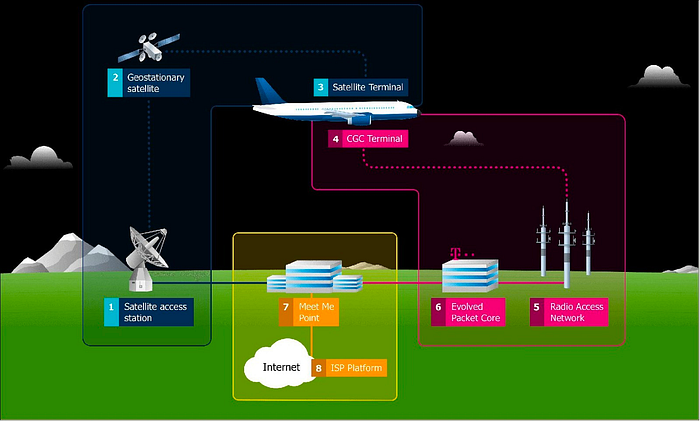 Šaltinis: https://medium.com/networkers-fiit-stu/satellite-internet-vs-5g-collaborators-or-competitors-76b5e73c6b7b5 ETAPAS  10 min.Kiekviena grupė pristato savo inforgrafiką, o kiti mokiniai pristatantiems užduoda klausimus, jei tokių kyla.6 ETAPAS  2 min.Naudojantis internetinėmis priemonėmis „Slido“ arba „Mentimeter“, „Kahoot“ ir kt. mokytojas gali arba užduoti mokiniams atvirą klausimą apie pamoką, ją įvertinant arba pateikti įsivertinimo klausimus, kurie atspindėtų mokinių žinias apie 5G ir palydovinį ryšį, pavyzdžiui:1. Koks yra pagrindinis skirtumas tarp palydovinio ryšio ir 5G infrastruktūros?a) 5G naudoja palydovus, o palydovinis ryšys veikia per žemės bazines stotis.b) Palydovinis ryšys naudoja palydovus orbitoje, o 5G veikia per žemės bazines stotis.c) Palydovinis ryšys ir 5G naudoja tik palydovus.Teisingas atsakymas: b) Palydovinis ryšys naudoja palydovus orbitoje, o 5G veikia per žemės bazines stotis.2. Kokioje vietovėje palydovinis ryšys dažniausiai yra naudojamas, o kur 5G yra efektyvesnis?a) Palydovinis ryšys yra efektyvesnis miestuose, o 5G - nutolusiose vietovėse.b) Abi technologijos yra efektyvios tik miestuose.c) Palydovinis ryšys yra efektyvesnis nutolusiose vietovėse, o 5G - miestuose.Teisingas atsakymas: c) Palydovinis ryšys yra efektyvesnis nutolusiose vietovėse, o 5G - miestuose.3. Kaip palydovinis ryšys gali prisidėti prie 5G infrastruktūros nutolusiose vietovėse?a) Palydovinis ryšys negali prisidėti prie 5G infrastruktūros.b) Palydovinis ryšys gali būti naudojamas kaip atsarginis ryšio šaltinis 5G nutolusiose vietovėse.c) 5G visiškai pakeičia palydovinį ryšį nutolusiose vietovėse.Teisingas atsakymas: b) Palydovinis ryšys gali būti naudojamas kaip atsarginis ryšio šaltinis 5G nutolusiose vietovėse.4. Kokie yra pagrindiniai techniniai skirtumai tarp palydovinio ryšio ir 5G greičio ir aprėpties atžvilgiais?a) Palydovinis ryšys turi mažesnį greitį, bet didesnę aprėptį, o 5G - didesnį greitį, bet mažesnę aprėptį.b) Abi technologijos turi panašų greitį ir aprėptį.c) Palydovinis ryšys turi didesnį greitį, bet mažesnę aprėptį, o 5G - mažesnį greitį, bet didesnę aprėptį.Teisingas atsakymas: c) Palydovinis ryšys turi didesnį greitį, bet mažesnę aprėptį, o 5G - mažesnį greitį, bet didesnę aprėptį.Pasiekimų sritisE. VIRTUALIOJI KOMUNIKACIJA IR BENDRAVIMASKlasė12Tema5G ir palydovinis ryšysIntegruojami dalykai, pasiekimaiAnglų kalbaLietuvių kalbaEtikaKompetencijosSkaitmeninė – sprendžia kompleksines su skaitmeninio turinio kūrimu susijusias užduotis, naudoja skaitmenines priemones savo pranešimui kurti bei pristatyti.Pažinimo – gilina informatikos žinias, susipažįsta su 5G ir palydoviniu ryšiu, jų veikimo principu, geba rinkti, apdoroti, analizuoti informaciją. Socialinė, emocinė ir sveikos gyvensenos kompetencija – geba išklausyti kitų nuomonės, ją gerbia, pozityviai oponuoja. Komunikavimo – dirbdami grupėje geba išklausyti kito nuomonės, rasti bendrus sprendimus.Kūrybiškumo – naudojantis Canva programa kuria infografiką.TikslasSusipažinti su 5G ir palydovinio ryšio sąsajomis ir skirtumais.UždaviniaiDirbdami grupėje suras informacijos ir sužinos kuo panašūs ir kuo skiriasi 5G ir palydovinis ryšysKlasėje sukurs infografiką (naudojant Canva) apie 5G ir palydovinio ryšio panašumus ir skirtumusPristatys savo sukurtą darbą kolegoms.Planuojamas rezultatasGebės surasti informacijos apie 5G ir palydovinį ryšį, ją palygintiSukurs infografiką apie 5G ir palydovinio ryšio panašumus ir skirtumusDirbant grupėje lavins savo komunikavimo, socialinę, emocinę ir kitas kompetencijas.Lavins darbo pristatymo įgūdžius.Specifinės priemonės / programinė įrangaCanvaMultimedia projektoriusIšmanioji lentaMokymosi metodaiBendravimasDarbas grupėseSkaitmeninių mokymosi priemonių naudojimasMokinių atlikto darbo vertinimas ir įsivertinimasSlenkstinis – geba dirbti grupėje, randa nors vieną 5G ir palydovinio ryšio panašumą ar skirtumą.Patenkinamas – aktyviai dalyvauja grupės veikloje, prisideda ir prie 5G ir palydovinio ryšio panašumų ar skirtumų paieškos ir prie infografiko kūrimo.Pagrindinis – aktyviai dalyvauja grupės veikloje, įsitraukia į darbo pristatymą.Aukštesnysis – aktyviai dalyvauja grupės veikloje, įsitraukia į darbo pristatymą, diskutuoja, užduoda klausimus kitiems.Žinios priešGeba naudotis „Google“ paieškos sistemaYra susipažinę su skirtingu tinklu, 3G, 4G, 5G.  Galimybės taikyti spec. poreikių mokiniamsMokytojas scenarijų turėtų pritaikyti prie vaiko spec. poreikių. Tačiau turėtų būti skatinamas aktyvus dalyvavimas grupėje.Mokytojas gali padėti mokiniui ieškoti informacijos, galima duoti peržiūrėti vaizdo įrašą: https://www.youtube.com/watch?v=mo1lNRKnayA Patarimai kolegoms, kurie naudos parengtą medžiagąSudaryti sąlygas mokiniams patiems pasiskirstyti grupėmis ir atsakomybėmisStebėti, jei reikia, moderuoti mokinių atliekamų užduočių krūvius, kad visiems tektų panašiai darboVertinti mokinių surinktos informacijos aktualumą ir teisingumą, jei reikia, koreguoti, nukreiptiGalima pasirinkti ne darbo grupėse ir informacijos paieškos klasėje būdą, o apverstos klasės metodą, diskusijos metodą ir kt.